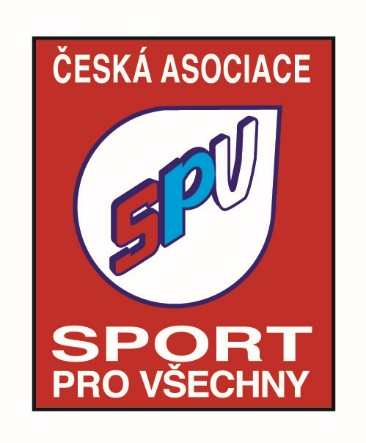 Plzeňská krajská asociace Sport pro všechny, z.s.Úslavská 75, 326 00 Plzeňtel.: 734 488 440, e-mail: plzensky@caspv.cza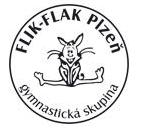 FLIK – FLAK Plzeň, z.s.Tachovská 47, 323 00 Plzeňtel.: 603 716 628, e-mail: libor.pecenka@seznam.cz Vás srdečně zvou na13. ročník Plzeňského poháru v soutěži TeamGym Všeobecná ustanovení1. Pořadatel:		Plzeňská KASPV, z.s., a FLIK-FLAK Plzeň, z.s.2. Datum konání:	sobota 6. listopadu 20213. Místo konání:	hala TJ Lokomotiva Plzeň, Úslavská 75, Plzeň 	4. Organizační výbor:	ředitel soutěže			Petra Lisecová                       		hlavní rozhodčí		Libor Pečenka		                                   	vedoucí výpočet. komise	Zbyněk Pečenka				prezence			Zdeňka Lisecová		          		moderátor, hudba		Ondřej Duspiva		          		zdravotní služba		bude zajištěna5. Přihlášky:		(max. počet přihlášených týmů 25)!!! zaslat nejdéle do 28.10.2021 prostřednictvím Google formuláře (přijetí přihlášky bude zpětně potvrzeno e-mailem)Informaci o odeslané přihlášce zašlete rovněž na libor.pecenka@gmail.com. Pořadatel si vyhrazuje právo, v případě vyššího zájmu, omezit počet týmův kategorii z jedné TJ.6. Losování:		proběhne dne 29.10.20217. Startovné:		1.000,-Kč za každý tým, uhradit bankovním převodem nejpozději do 28.10.2021 na účet č. 107-9263020207/0100, VS 06112021, pro identifikaci TJ prosím uvést do zprávy pro příjemce TG + název TJ8. Ubytování:		organizátor nezajišťuje9. Stravování:		pořadatel nezajišťuje (v blízkosti haly se nachází supermarket)                        Rozhodčím a organizátorům bude poskytnuto stravné (káva, bageta, pití)10. Cestovné:		hradí vysílající složkaTechnické ustanovení11. Pravidla:		Závodí se dle Pravidel 2017 -2021 Senior A a Junior A (publikováno 2017, revize A UEG - květen 2018, revize 1 ČGF - březen 2019, revize B UEG – červen 2019), český překlad mezinárodních pravidel UEG s adaptací na soutěž Junior I, II a Senior B v České republice a ustanovení tohoto rozpisu12. Disciplíny:	Pohybová skladba (12x12m) – Akrobacie – Trampolína (pro kategorie Junior I, II a Senior B)Akrobacie – Trampolína (pro kategorie Miniteamgym)			Pro kategorie Miniteamgym bude na akrobacii použit tumblingPro kategorie Junior I, II a Senior B bude na akrobacii použit tumbling2. Jako přeskokové nářadí bude k dispozici bedna a přeskokový stůl („jazyk“).13. Startují:		Kategorie Miniteamgym mladší – závodníci narození r. 2012 a mladší     Miniteamgym starší – závodníci narození r. 2010 a 2011     Junior I – závodníci narození r. 2010 a mladší     Junior II – závodníci narození roku 2010 až 2005				     Senior B – závodníci narození roku 2005 a staršíKategorie nebudou členěny na ženské a mužské složky, popř. mixy. !!!Není povolen start téhož závodníka ve více kategoriích a týmech!!!!14. Podmínka účasti:	Včas zaslaná přihláška			Nominace nejméně 1 kvalifikovaného rozhodčího na vlastní náklady/na tým			(rozhodčí budou rozhodovat celý závod)			Při nesplnění nominace zaplatí oddíl 1 000 Kč pokuty za každého rozhodčího			Tabulky obtížnosti (TRA, PS, AKR) je nutné odevzdat nejpozději při prezenci (3x TRA, 3x AKR, 6x PS). Vyplněné a naskenované formuláře mohou týmyzasílat v elektronické podobě na e-mail: libor.pecenka@gmail.com do 04.11.2021 ve tvaru klub_kategorie_disciplína.Při prezenci nutno předložit: přihlášku potvrzenou razítkem vysílající organizace k ověření soupisku cvičenců s datem narození potvrzenou razítkem vysílající organizacepotvrzení o absolvování testu nebo očkování (závodníci, trenéři, rozhodčí)povolení vysílající složky s prováděním dvojných salt Soutěže se mohou zúčastnit týmy ČASPV, ČOS, AŠSK, ČGF aj.15. Předběžný časový rozvrh: Pořadatel si vyhrazuje právo upřesnit časový rozpis dle počtu   přihlášených	týmů.				Délka rozcvičení je stanovena na 8 min na každém nářadí. Délka rozcvičení může být změněna podle počtu přihlášených týmů.				Po rozlosování obdrží přihlášený tým podrobný rozpis rozcvičení a soutěže 				Časový harmonogram bude upraven dle počtu přihlášených týmů.C. Závěrečná ustanovení16. Ceny:		Tři vítězné týmy z každé kategorie obdrží medaile a diplom.			Týmy na dalších místech obdrží diplomy.17. Organizační:	Hudbu nutno zaslat předem (společně s přihláškou) pro každý tým přes www.uschovna.cz na e-mail: libor.pecenka@gmail.com ve formátu .mp3 a ve tvaru klub_kategorie_akr.mp3 (klub_kategorie_tr.mp3, klub_kategorie_ps.mp3). Týmy si přivezou i hudbu na flash disku, příp. CD (označit názvem týmu, kategorií a disciplínou).Střídání týmů bude na pokyn moderátora a dle časového rozpisu.			  		Vedoucí týmů zodpovídají za kázeň a dodržování pokynů vydaných pořadatelem.		Za odložené věci pořadatel neručí, neberte s sebou cennosti.	18. Výsledky:		Obdrží vedoucí družstva po vyhlášení výsledků dané kategorie.Výsledky soutěže budou zveřejněny na internetu:www.caspv.cz – Plzeňský kraj a na http://www.gymfed.cz/teamgym/  V souvislosti s výskytem a průběhem onemocnění Covid 19 a neustále se měnící situací v ČR budeme v průběhu závodu respektovat aktuální doporučení MZ ČR. O pravidlech průběhu závodu Vás budeme informovat.			                                                                    		Petra Lisecová v.r. 	                                                                       			  ředitel soutěžeSoutěž se koná za podpory následujících firem: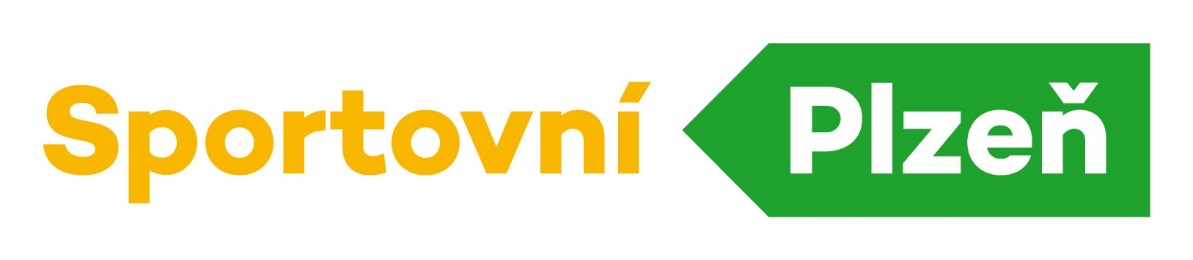 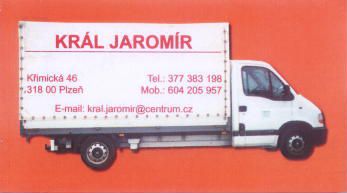 